Unit 6 Lesson 3 Cumulative Practice ProblemsHere is a table and a scatter plot that compares points per game to free throw attempts for a basketball team during a tournament.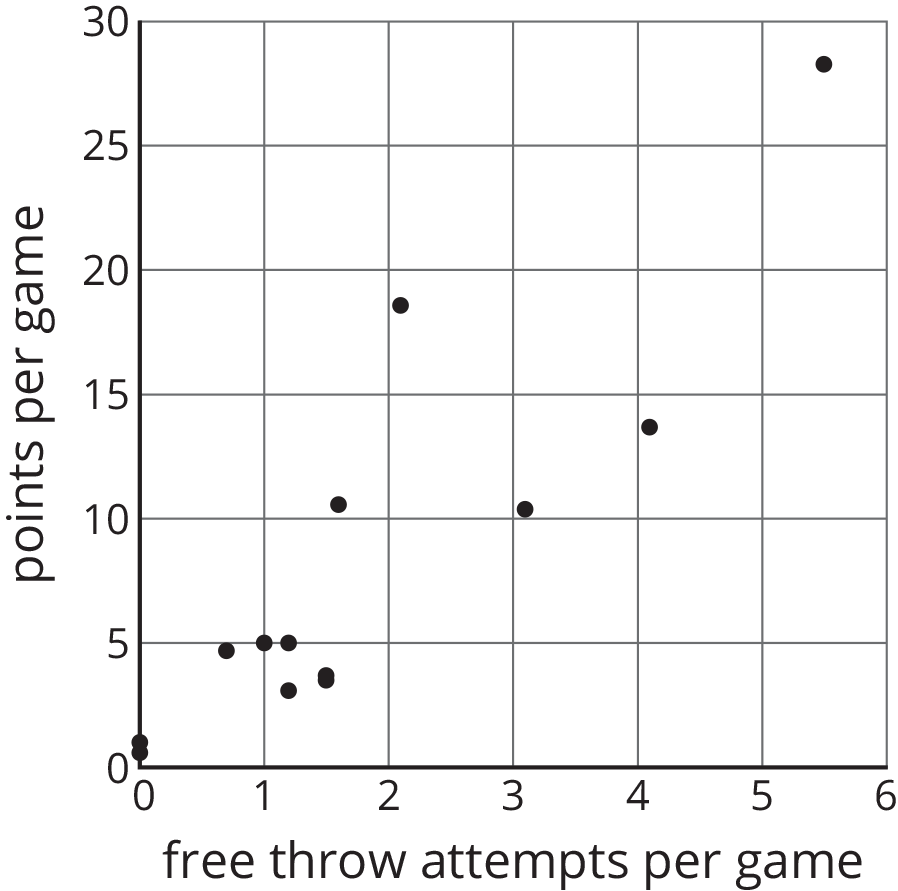 Circle the point that represents the data for Player E.What does the point  represent?
 In that same tournament, Player O on another team scored 14.3 points per game with 4.8 free throw attempts per game. Plot a point on the graph that shows this information.Select all the representations that are appropriate for comparing exam score to number of hours of sleep the night before the exam.HistogramScatter plotDot plotTableBox plot(From Unit 6, Lesson 2.)A cylinder has a volume of  cm3 and height . Complete this table for the volume of other cylinders with the same radius but different heights.(From Unit 5, Lesson 17.)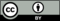 © CC BY Open Up Resources. Adaptations CC BY IM.playerfree throw
attemptspointsplayer A5.528.3player B2.118.6player C4.113.7player D1.610.6player E3.110.4player F15player G1.25player H0.74.7player I1.53.7player J1.53.5player K1.23.1player L01player M00.8player N00.6height (cm)volume (cm3)